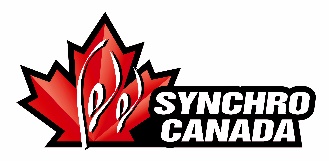 CASSA RULE AMENDMENT PROPOSAL FORMName of registrant submitting proposal:Email address:Signature:									Date:    Part 1: Existing Rule Number and Text (if a new rule, indicate “new rule”)Part 2: Proposed Amendment(s) - additions to existing wording must be highlighted by underlining the new inserted text and deletions must be shown using strikethrough formatting.Part 3: Rationale and Effective Date